CURRICULUM VITAE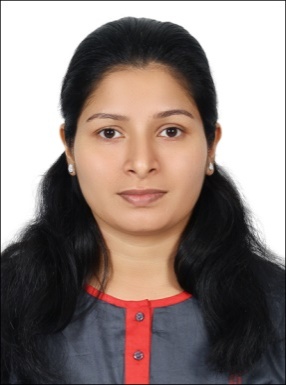 ARCHANA C/o-Ph.+971501685421Email: archana.344029@2freemail.com ObjectiveTargeting to associate with an organization which provides me an opportunity toshow my skills and improve my competencies.Professional and Academic BackgroundBachelor’s Degree in Nursing (BSC Nursing) of Nursing Mangalore (Rajiv Gandhi University of Health Sciences Karnataka) From Nov2002-Nov2006Higher Secondary Examination Govt of Kerala From 2000-March 2002Nursing Registration Registered Nurse,Federal Department of Nursing, UAERegistered Nurse and mid wife under Nursing Council India in 2007.Registered Nurse and mid wife under Karnataka nursing council  in 2007.Work Experience Worked as a staff nurse (CCU) in VIMS Hospital,Marathahalli,  Bangalore.  (December 2014 to December 2016) Worked as a registered nurse in Sharjah kindercare nursery, Sharjah, UAE(March2013 to November 2014)Worked as a staff nurse in GMC Hospital, Ajman, UAE (January2011 to May2011).Worked as a staff nurse in Zulekha Hospital Sharjah (June2010 to October2010).Two years of experience as a Staff Nurse in Indira Gandhi Co-Operative Hospital Thalassery, Kerala, India.(November 2006 to November 2008).Duties UndertakenResponsibilities for delivering and maintaining highest possible standards related to patient’s welfare in the unit.Perform periodic assessment and re assessment of patients in the unit.Plan, implement and evaluate nursing care rendered.Nursing documentation in brief accurate and complete manner.Initiate CPR during cardio pulmonary arrest.Assist for intubation. Preparation and aftercare of patient with PCI.Maintain the inventory of instruments, equipments and consumables.Administration of medication as ordered by the doctor. Actively participate in service education.Provide health teaching for the patient and their family.Work independently with other health professional.Equipments HandledCardiac Monitors, Defibrillator, Ventilators, Infusion Pump, Nebulizer, pulse Oxymeters, Glucometer, Suction Machine and ECG Machine.Languages KnownEnglish, Hindi, Malayalam& Tamil.Hobbies and Personal StrengthHobbies include Traveling, Chess and Listening to music.Ability to learn new skills, adaptable to any project with full enthusiasm and Good team work.Personal DetailsDate of Birth		:	17.07.1985Gender		:	FemaleMarital Status	:	MarriedNationality		:	IndianReligion		:	ChristianVisa status-  			visit visaARCHANA 